How to create a page:Step 1: Go to www.facebook.com and log into your account.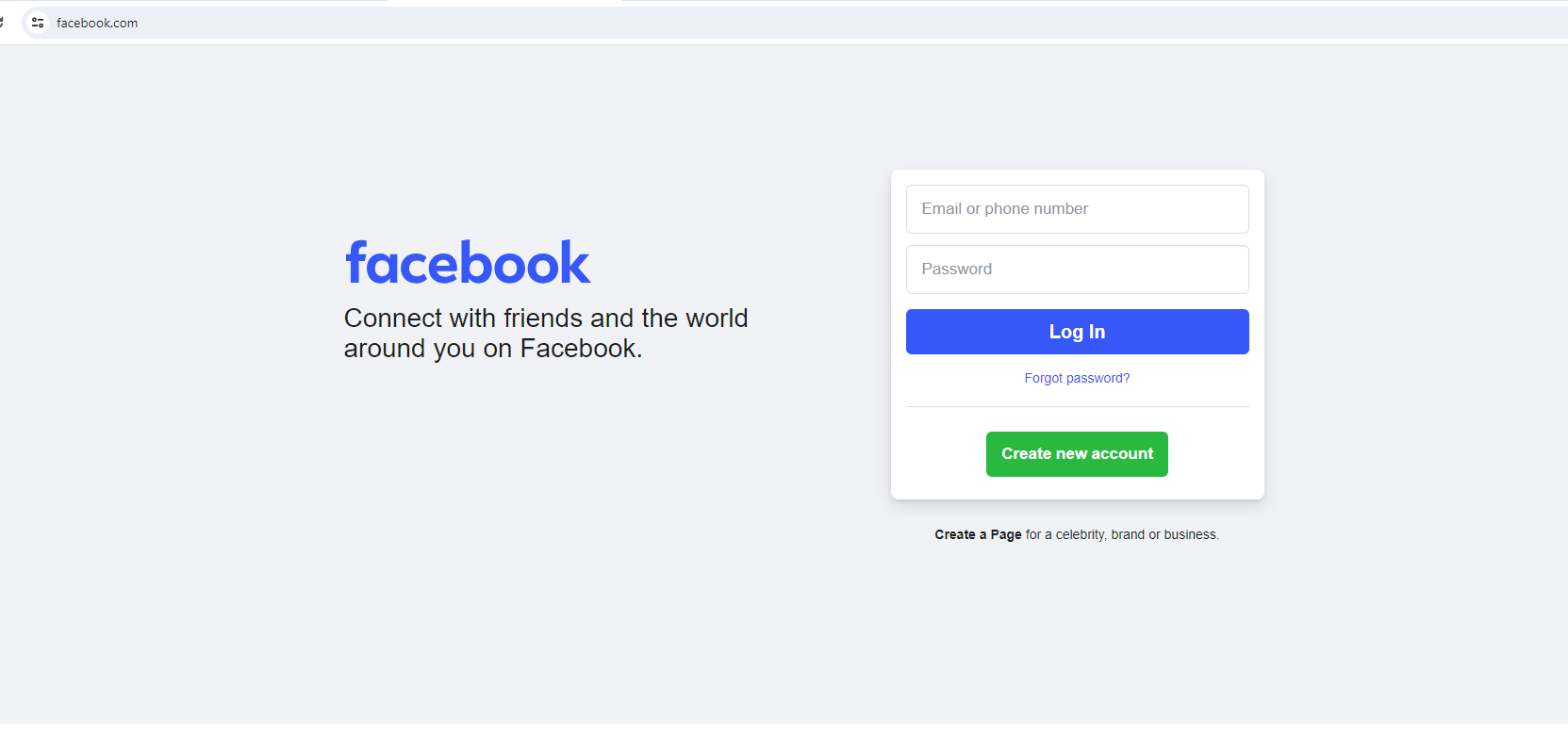 Step 2: Click on your profile picture in the upper right-hand corner.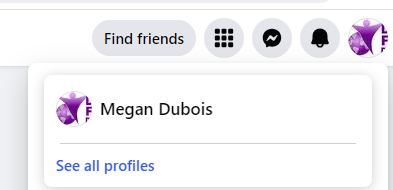 Step 3:  Click on See all profiles.Step 4: Click on Create new profile or page.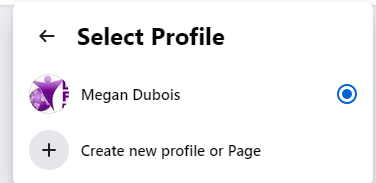 Step 5: Select Public Page and Click Next.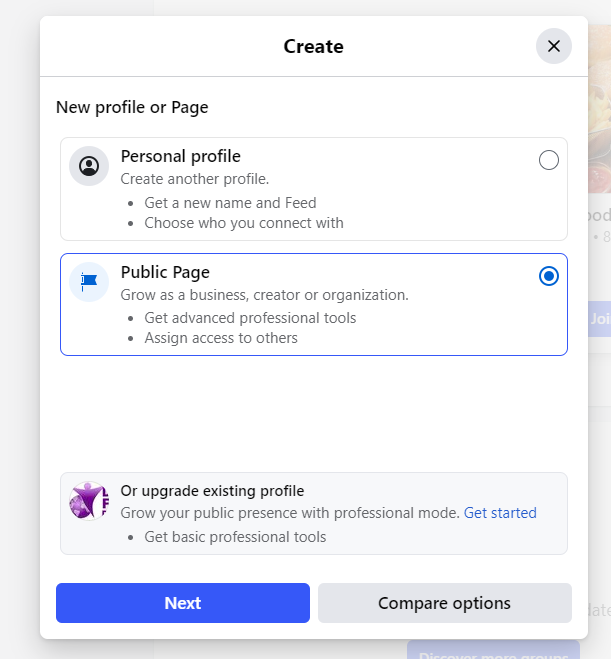 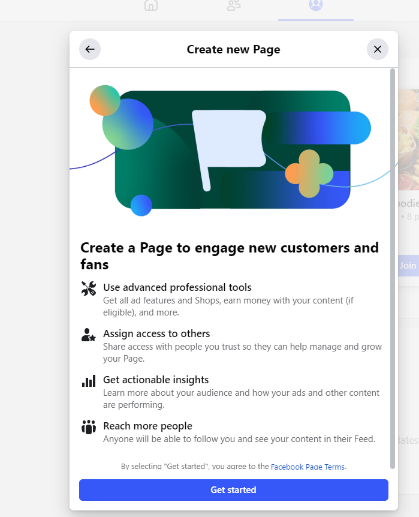 Step 6: Click Get StartedStep 7: Complete information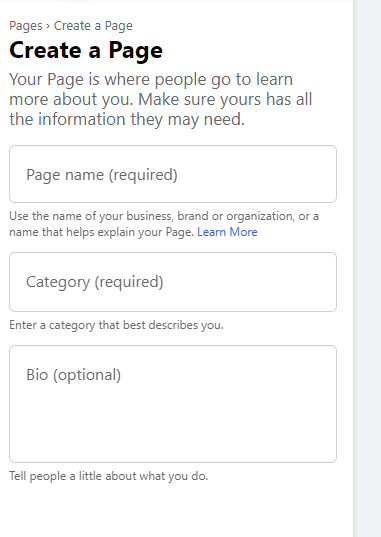 